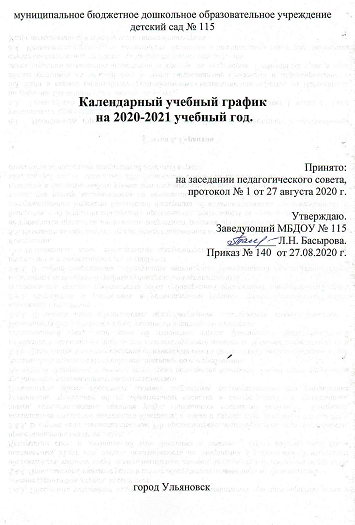 Учебный график для детей с ЗПР1-15 сентября 2020 г. - психолого-педагогическая диагностика16 сентября – 31 декабря 2020 г. – образовательная деятельность по АОП для детей с ЗПР1-10 января 2021 г. – праздничные дни11-22 января 2021 г. – диагностическое обследование25 января – 14 мая 2021 г. - образовательная деятельность по АОП для детей с ЗПР15-31 мая 2021 г. - психолого-педагогическая диагностика1 июня-31 августа 2021 г. – летний оздоровительный периодУчебный график для детей с ТНР1-15 сентября 2020 г. - психолого-педагогическая диагностика16 сентября – 31 декабря 2020 г. – образовательная деятельность по АОП для детей с ТНР1-10 января 2021 г. – праздничные дни11-22 января 2021 г. – диагностическое обследование25 января – 14 мая 2021 г. - образовательная деятельность по АОП для детей с ТНР15-31 мая 2021 г. - психолого-педагогическая диагностикаКоррекционные логопедические занятия в группе для детей с тяжелыми нарушениями речи.График непосредственно образовательной деятельности 2020-2021 учебный годНепосредственно образовательная деятельность/коррекционные занятияКто проводитКоличество в неделюКоличество в неделюКоличество в неделюНепосредственно образовательная деятельность/коррекционные занятияКто проводитСредняя группаСтаршая группаПодготовительная группаПознавательное развитие:ознакомление с окружающим миромУчитель-дефектолог222Речевое развитие: развитие речевого восприятияУчитель-дефектолог1Речевое развитие: подготовка к обучению грамотеУчитель-дефектолог2Познавательное развитие: формирование элементарных математических представленийУчитель-дефектолог123Речевое развитие: чтение художественной литературыУчитель-дефектолог111Художественно-эстетическое развитие: рисованиеВоспитатель 122Художественно-эстетическое развитие:лепка Воспитатель1 раз в 2-е недели1 раз в 2-е недели1 раз в 2-е неделиХудожественно-эстетическое развитие:аппликация Воспитатель1 раз в 2-е недели1 раз в 2-е недели1 раз в 2-е неделиХудожественно-эстетическое развитие:музыка Музыкальныйруководитель222Физическая культура Инструктор по физической культуре333Всего в неделю111416Непосредственно образовательная деятельность/коррекционные занятияКто проводитКоличество в неделюКоличество в неделюКоличество в неделюНепосредственно образовательная деятельность/коррекционные занятияКто проводитСредняя группаСтаршая группаПодготови-тельная группаПознавательное развитие:ознакомление с окружающим миромВоспитатель 112Познавательное развитие:формирование элементарных математических представленийВоспитатель122Речевое развитие: чтение художественной литературы.Воспитатель111Речевое развитиеУчитель-логопед03 (5)5(1 – воспит.))Художественно-эстетическое развитие: рисованиеВоспитатель 112Художественно-эстетическое развитие:лепка Воспитатель1 раз в 2-е недели1 раз в 2-е недели1 раз в 2-е неделиХудожественно-эстетическое развитие:аппликация Воспитатель1 раз в 2-е недели1 раз в 2-е недели1 раз в 2-е неделиХудожественно-эстетическое развитие:музыка Музыкальный  руководитель222Физическая культура Инструктор по физической культуре33на прогулке)3на прогулке)Всего в неделю1014 (16)18(19)Период обученияОбласть Количество занятий в неделюКоличество занятий в неделюКоличество занятий в неделюI периодII периодIII периодПервый год обученияФормирование лексико-грамматических средств языкаФормирование звуковой стороны речиИндивидуальные и микроподгрупповые занятияИндивидуальные и микроподгрупповые занятияИндивидуальные и микроподгрупповые занятияВторой год обученияФормирование лексико-грамматических средств языка233Второй год обученияФормирование звуковой стороны речиИндивидуальные занятия  22Третий год обученияФормирование лексико-грамматических средств языка322Третий год обученияФормирование звуковой стороны речи221Третий год обученияОбучение грамоте1202 Средняя группа ЗПР03 Старшая группа ЗПР04 Подготовительная группа ЗПР01 Подготовительная группа для детей с ТНРПонедельник9.00-9.20- физическая культура9.30-9.50- познавательное развитие (ознакомление с окружающим миром)9.00-9.25- познавательное развитие (ознакомление с окружающим миром)9.35-9.55  - физическая культура на прогулкеМПКЗ – речевое развитие (чтение художественной литературы)9.00-9.30 - познавательное развитие (ознакомление с окружающим миром)9.40-10.10  - физическая культура10.20-10.50 - лепка/аппликация9.00-9.30-логопедическое занятие9.40-10.10- познавательное развитие (ознакомление с окружающим миром)10.20-10.50-музыка15.40-16.10 - рисованиеВторник 9.00-9.20-музыка9.30-9.50 -аппликация/лепкаМПКЗ – познавательное развитие (ознакомление с окружающим миром)9.00-9.25- познавательное развитие (формирование элементарных математических представлений)9.35-10.00 - музыка15.40-16.05 – лепка/аппликация9.00-9.30- познавательное развитие (формирование элементарных математических представлений)9.40-10.10 – речевое развитие (чтение художественной литературы)10.20-10.50- музыка15.40-16.10- рисование 9.00-9.30  -логопедическое занятие9.40-10.10- лепка/аппликация 10.20-10.50 - речевое развитие (чтение художественной литературы)15.40-16.10 – физическая культураСреда 9.00-9.20 - физическая культура9.30-9.50- познавательное развитие (формирование элементарных математических представлений)9.00-9.25 - речевое развитие (развитие речевого восприятия)9.35-9.55 -физическая культура 9.00-9.30- познавательное развитие (формирование элементарных математических представлений)9.40-10.10- познавательное развитие (ознакомление с окружающим миром)11.00-11.30 -физическая культура на прогулке9.00-9.30-логопедическое занятие9.40-10.10- познавательное развитие (формирование элементарных математических представлений)10.20-10.50-физическая культура15.40-16.10 – речевое развитие Четверг 9.00-9.20 - физическая культура9.30-9.50 –речевое развитие (чтение художественной литературы)9.00-9.25 - познавательное развитие (формирование элементарных математических представлений) 9.35-9.55- физическая культура15.40-16.05  -  рисование9.00-9.30- речевое развитие (подготовка к обучению грамоте)9.40-10.10-познавательное развитие (формирование элементарных математических представлений)10.20-10.50- музыка9.00-9.30-логопедическое занятие9.40-10.10- познавательное развитие (формирование элементарных математических представлений)0.20-10.50 – физическая культура на прогулке15.40-16.10 - рисование Пятница 9.00-9.20- музыка 9.30-9.50-рисование9.00-9.25- познавательное развитие (ознакомление с окружающим миром)9.35-9.55- музыка15.40-16.05 - рисование9.00-9.30- речевое развитие (подготовка к обучению грамоте)9.40-10.10- рисование 15.30-16.00- физическая культура9.00-9.30-логопедическрое занятие9.40-10.10- познавательное развитие (ознакомление с окружающим миром)10.20-10.50- музыка 13 часа 40 минут: 2 часа 20 минут – физкультурно-оздоровительный и эстетический цикл5 часов 25 минут: 3 часа 20 минут - физкультурно-оздоровительный и эстетический цикл8 часов: 4 часа - физкультурно-оздоровительный и эстетический цикл9 часов 30 минут: 4 часа 30 минут - физкультурно-оздоровительный и эстетический цикл